Partner szkolenia: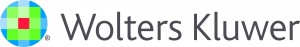 Termin30.03 – 02.04.2023 r.Miejsce Hotel PEGAZ, ul. Czarny Potok 28, 33-380 Krynica-ZdrójLiczba punktów40 punktów (20 godzin lekcyjnych)30 marca (czwartek)16.00 – 22.0016.30 – 19.30ZakwaterowanieKolacja31 marca (piątek)7.30 – 9.00Śniadanie9.00 – 11.15Szkolenie (sędzia dr Łukasz Zamojski) - Najczęściej popełniane błędy procesowe pełnomocników w postepowaniu cywilnym i gospodarczym. Formułowanie pism procesowych i wniosków dowodowych ( w tym dowód z zeznań świadka na piśmie oraz dowód z opinii biegłego),11.15– 11.30Przerwa kawowa11.30 – 13.45 Szkolenie (sędzia dr Łukasz Zamojski)13.45 – 15.00Obiad15.15 – 17.15Wykład / konsultacje z wykładowcą (sędzia dr Łukasz Zamojski)17.15 – 17.30Przerwa kawowa17.30 – 19.30Szkolenie (Sabina Kamińska ) „Jak budować i wzmacniać swoją SIŁĘ I ODPORNOŚĆ PSYCHICZNĄ a tym samym DBAĆ O SWÓJ DOBROSTAN w świecie pełnym zmienności i niepewności.”,-  / LUB W ZALEŻNOŚCI OD WYBORU UCZESTNIKA Szkolenie (Agnieszka Kot) Czynności pełnomocnika i obrońcy w postępowaniu w sprawach o wykroczenia i postępowaniu karnym20.30Kolacja integracyjna / Kolacja z DJ-em1 kwietnia (sobota)7.30 – 9.00Śniadanie9.00 – 11.15Szkolenie (radca prawny Karol Siergiej) Najnowsze zmiany w prawie pracy. Praca zdalna, urlopy wypoczynkowe i zwolnienia od pracy11.00 – 11.15Przerwa kawowa11.15 – 13.45 Szkolenie (radca prawny Karol Siergiej) 13.45 – 14.45Obiad14.45 – 16.45Wykład / konsultacje z wykładowcą (radca prawny Karol Siergiej)16.45 – 17.00Przerwa kawowa17.00 – 19.00Szkolenie (Sabina Kamińska ) „Jak budować i wzmacniać swoją SIŁĘ I ODPORNOŚĆ PSYCHICZNĄ a tym samym DBAĆ O SWÓJ DOBROSTAN w świecie pełnym zmienności i niepewności.”,-  / LUB W ZALEŻNOŚCI OD WYBORU UCZESTNIKA Szkolenie (Agnieszka Kot) Czynności pełnomocnika i obrońcy w postępowaniu w sprawach o wykroczenia i postępowaniu karnym19.00 – 21.00Kolacja pożegnalna2 kwietnia (niedziela)7.30 – 10.007.00 – 11.00ŚniadanieWyjazd uczestników